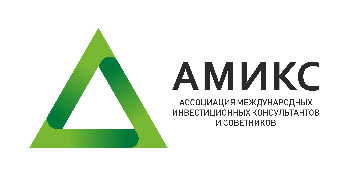 СВЕДЕНИЯ О ЮРИДИЧЕСКОМ ЛИЦЕФирменное наименование юридического лица на русском языке:полное наименование: ____________________________________________________________________сокращенное наименование: _______________________________________________________________Наименование юридического лица на иностранном языке и (или) на языках народов Российской Федерации (при наличии):полное наименование: _____________________________________________________________________сокращенное наименование: _______________________________________________________________3.Регистрационные сведения:ОГРН_____________________________; дата государственной регистрации_______________________наименование органа, осуществившего государственную регистрацию: __________________________________________________________________________________________________________________ИНН______________________ КПП_____________________ наименование органа, осуществившего постановку юридического лица на налоговый учет: ____________________________________________4. Место нахождения (с указанием региона): __________________________________________________5. Почтовый адрес (с указанием почтового индекса):____________________________________________________________________________________________________________________________________6. Номер контактного телефона: ____________________________________________________________7. Адрес электронной почты: _______________________________________________________________8. Адрес официального сайта (адреса официальных сайтов) в сети Интернет: ______________________9.  Размер уставного капитала: ______________________________________________________________10. Коды по Общероссийскому классификатору видов экономической деятельности (ОКВЭД):	__________________________________________________________________________________________11. Наличие лицензий на осуществление деятельности на финансовом рынке (количество): _____11.1. Номера лицензий: ___________________________________________________________________;11.2. Дата выдачи лицензий: _______________________________________________________________;11.3. Наименование лицензирующего органа: _________________________________________________;11.4. Лицензируемые виды деятельности: ____________________________________________________;11.5. Срок действия лицензий: ______________________________________________________________;11.6. Сведения о статусах лицензий: _________________________________________________________;12. Общая информация о персонале:12.1. Общее количество штатных сотрудников: _______________;12.2. Количество штатных сотрудников, на которых возложены функции по инвестиционному консультированию: _______________________________;13. Сведения об органах управления Заявителя:13.1. Информация о лице, осуществляющем функции единоличного исполнительного органа:13.2. Информация о коллегиальном исполнительном органе (правление, дирекция и т.д.). При наличии такого органа, сведения заполняются в отношении каждого члена: ______________________________13.3. Информация о коллегиальном органе управления (совет директоров, наблюдательный совет). При наличии такого органа, заполняется в отношении каждого члена: ___________________________14. Сведения об учредителях (участниках, акционерах) и бенефициарах Заявителя:14.1 Сведения об учредителях (участниках, акционерах) - физических лицах, являющихся владельцами более 10% акций (долей) в уставном капитале (заполняется в отношении каждого такого физического лица):14.2. Сведения об учредителях (участниках) – юридических лицах, являющихся владельцами более 10% акций (долей) в уставном капитале (заполняется в отношении каждого такого юридического лица):14.3. Сведения о конечных бенефициарах (владельцах) Заявителя:15. Сведения о филиалах и представительствах Заявителя (при наличии, заполняется в отношении каждого филиала/представительства):16. Заполняется, если Заявитель на момент подачи заявления в АМИКС является членом иной саморегулируемой организации в сфере финансового рынка, объединяющей инвестиционных советников (далее – СРО ФР). Сведения о СРО ФР, членом которой уже является Заявитель: Заявитель:_____________________		_______________ 		/_____________________________/должность				подпись			       Ф.И.О.   м.п.1. Наименование должности2. Фамилия, имя, отчество3. Дата назначения на должность 4. Основание для назначения на должность1. Фамилия, имя, отчество2. Должность, занимаемая в настоящее время в организации3. Дата назначения на должность1. Фамилия, имя, отчествоДата избрания1. Фамилия, имя, отчество2. Место жительства3. Идентификационный номер налогоплательщика (при наличии)4. Размер доли в уставном (складочном) капитале Заявителя1. Наименование юридического лица2. Место нахождения3. Фактический адрес 4. Идентификационный номер налогоплательщика (ИНН)5. Размер доли юридического лица в уставном (складочном) Заявителя1. Фамилия, имя, отчество физического лица2. Место жительства3. Идентификационный номер налогоплательщика (при наличии)4. Доля в уставном (складочном) капитале Заявителя, в отношении которой лицо является бенефициаром1. Полное наименование2. Сокращенное наименование 3. Место нахождения4. Дата открытияДата закрытия6. Количество сотрудников7. Ф.И.О. руководителя филиала (представительства)8. Контактные телефоны (с указанием кода города)1. Полное наименование СРО ФР 2. Сокращенное наименование СРО ФР 3.Дата вступления в Ассоциацию СРО ФР4.Регистрационный номер в реестре членов данной СРО ФР5. Контактные телефоны (с указанием кода города) СРО ФРСведения о случаях привлечения Заявителя к дисциплинарной ответственности в период членства в указанной СРО ФР Указать даты:_________________________________________________;_________________________________________________;_________________________________________________.Краткое описание выявленного нарушения1.____________________________________________________2. ___________________________________________________3.____________________________________________________Меры воздействия, принятые СРО ФР в отношении Заявителя Мера воздействия:1.___________________________________________________;2.___________________________________________________;3.___________________________________________________;